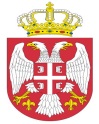  Република СрбијаАутономна Покрајина Војводина							ОПШТИНСКА УПРАВА ОПШТИНЕ ОЏАЦИ       			Одељење за урбанизам, стамбено-комуналне иимовинско-правне послове   		Број: ROP-ODZ-21509-CPI-2/2019Заводни број: 351-282/2019-01Дана: 30.08.2019. године      О Џ А Ц ИОдељење за урбанизам, стамбено-комуналне и имовинско-правне послове, поступајући по захтеву инвеститора Јовић Марка из Оџака, улица Жарка Зрењанина бр. 18, за издавање грађевинске дозволе, на основу члана 8ђ. и 134. Закона о планирању и изградњи („Сл.гласник РС“,број 72/09, 81/09-испр., 24/2011, 121/2012, 42/2013- одлука УС, 50/2013- одлука УС, 98/2013-одлука УС, 132/2014, 145/14, 83/18, 31/19 и 37/19 др закон), члана 16. и 17. Правилника о спровођењу поступка обједињене процедуре електронским путем („Сл.гласник РС“, бр. 113/2015, 96/2016 и 120/17), члана 81. став 1. тачка 3. Статута општине Оџаци („Сл. лист општине Оџаци“, број 2/19), члана 11. став 2. Одлуке о организацији Општинске управе општине Оџаци („Службени лист општине Оџаци“, број 20/2017), Решења број 03-2-103-2/2019-IV и члана 136. Закона о општем управном поступку („Службени гласник РС“, број 18/2016 и 95/18 аутентично тумачење), доноси:Р Е Ш Е Њ ЕИздаје се грађевинска дозвола инвеститору, Јовић Марку из Оџака, улица Жарка Зрењанина бр. 18, за изградњу стамбеног објекта П+0 и прикључака на комуналну инфраструктуру (нн електродистрибутивна мрежа, водоводна, фекална канализација и гасна дистрибутивна мрежа),  на катастарској парцели број 928 к.о. Оџаци, укупне површине 628m². Објекат је категорије А, класификационе ознаке 111011.Укупна бруто развијена грађевинска површина стамбеног објекта је 62,79 m2, укупна бруто изграђена површина 62,79 m2,  нето површина приземља је 57,19 m2 , бруто површина приземља је 62,79 m2. Стамбени објекат је разуђене основе приближних димензија 8,84 х 6,44 m, на који се наставља тераса 1,58 х 3,71m, висине (слеме) 4,67m, висине (чиста) 2,62 m.Предрачунска вредност радова износи 2.828.515,55 динара.Саставни део овог Решења чине: Локацијски услови број ROP-ODZ-21509-LOC-1/2019 од 10.08.2019.године;Извод из пројекта за грађевинску дозволу са главном свеском израђеном од стране „Агенције АН Боровић”, под бројем 07/19-ПГД август 2019., одговорно лице пројектанта Ацо Боровић, главни пројектант Светлана Бошковић Самарџић дипл.инж.арх,. са лиценцом ИКС број 300 I807 10, са изјавом вршиоца техничке контроле агенција „Први септембар“ доо, Ивањица, под бројем 07/19/Т од 26.08.2019. године, Војимир Дабовић, дипл.инж.грађ. са лиценцом ИКС број 310 2767 03;Пројекат за грађевинску дозволу израђен од стране „Агенције АН Боровић”, под бројем 07/19-ПГД август 2019., одговорно лице пројектанта Ацо Боровић, главни пројектант Светлана Бошковић Самарџић дипл.инж.арх,. са лиценцом ИКС број 300 I807 10 који чини:-главна свеска-0 и пројекат архитектуре-1 иЕлаборат енергетске ефикасности израђен од стране бироа за израду пројеката „Sigmaprogetto” Оџаци, под бројем 02-08/19-Е од 20.08.2019., овлашћено лице Миливоје Мићић, дипл.инж.ел., лиценца број 381 0751 13.Решење о грађевинској дозволи престаје да важи ако се не отпочне са грађењем објекта, односно извођењем радова у року од три године од дана његове правноснажности.Грађевинска дозвола престаје да важи ако се у року од пет година од дана правноснажности решења којим је издата грађевинска дозвола, не изда употребна дозвола.Инвеститор је дужан да најкасније осам дана пре почетка извођења радова, поднесе овом органу пријаву почетка извођења радова кроз ЦИС.Обавезује се инвеститор да најкасније до пријаве почетка извођења радова изврши уплату доприноса за уређивање грађњвинског земљишта у износу од 31.996,00 динара у складу са обрачуном издатим од стране Општинске управе Оџаци, Одељења за инвестиције и јавне набавке, под бројем 03-26-19-1/2019-06 од 28.08.2019.године. Доприноси се уплаћују на жиро рачун број 840-741538843-29 с позивом на број 97 262241906984810108.Орган надлежан за доношење овог решења, не упушта се у оцену техничке документације која чини саставни део решења, те у случају штете настале као последица примене исте, за коју се накнадно утврди да није у складу са прописима и правилима струке, за штету солидарно одговарају пројектант који је израдио и потписао техничку документацију, инвеститор радова и вршилац техничке контроле.О б р а з л о ж е њ еИнвеститор радова, Јовић Марко из Оџака, улица Жарка Зрењанина бр. 18, обратили су се, преко пуномоћника Боровић Аце из Ивањице, захтевом, у форми електронског документа, за издавање грађевинске дозволе за  извођења радова ближе описаних у диспозитиву овог решења.Уз захтев, инвеститор је приложио:Извод из пројекта за грађевинску дозволу са главном свеском израђеном од стране „Агенције АН Боровић”, под бројем 07/19-ПГД август 2019., одговорно лице пројектанта Ацо Боровић, главни пројектант Светлана Бошковић Самарџић дипл.инж.арх,. са лиценцом ИКС број 300 I807 10, са изјавом вршиоца техничке контроле агенција „Први септембар“ доо, Ивањица, под бројем 07/19/Т од 26.08.2019. године, Војимир Дабовић, дипл.инж.грађ. са лиценцом ИКС број 310 2767 03;  Пројекат за грађевинску дозволу израђен од стране „Агенције АН Боровић”, под бројем 07/19-ПГД август 2019., одговорно лице пројектанта Ацо Боровић, главни пројектант Светлана Бошковић Самарџић дипл.инж.арх,. са лиценцом ИКС број 300 I807 10, који чини:-главна свеска-0 и пројекат архитектуре-1;  Елаборат енергетске ефикасности израђен од стране бироа за израду пројеката „Sigmaprogetto” Оџаци, под бројем 02-08/19-Е од 20.08.2019., овлашћено лице  Миливоје Мићић, дипл.инж.ел., лиценца број 381 0751 13;Графичку документацију у dwf формату;Препис листа непокретности број 5907 к.о. Оџаци;Катастарско топографски план;Пуномоћје за подношење захтева;Доказ о уплати такси и накнаде за Централну евиденцију;Поступајући по поднетом захтеву, овај орган је утврдио да је надлежан да поступа по захтеву, да подносилац захтева може бити инвеститор те врсте радова , да је захтев поднет у прописаној форми и да садржи све прописане податке, да је приложена сва прописана документација и доказ о уплати прописане таксе и накнаде и да су подаци наведени у изводу из пројекта у складу са издатим локацијским условима.По службеној дужности, овај орган је од  Општинске управе Оџаци, Одељења за инвестиције и јавне набавке, прибавио Обрачун доприноса за уређивање грађевинског земљишта.У складу са напред наведеним и утврђеним чињеницама,  решено је као у диспозитиву овог решења.	ПОУКА О ПРАВНОМ СРЕДСТВУ: Против овог решења може се изјавити жалба у року од 8 дана од дана пријема истог, кроз Централни информациони систем за електронско поступање у оквиру обједињене процедуре, Покрајинском секретаријату за eнергетику, грађевину и саобраћај у Новом Саду, ул. Булевар Михајла Пупина број 16.  Обрадио:дипл.правник Светлана Јовановић                                                                                                        Руководилац Одељења                                                                                         дипл.инж.грађ. Татјана Стаменковић 